ตารางวิเคราะห์หลักสูตรสถานศึกษา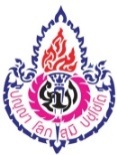 กลุ่มสาระการเรียนรู้ ...........................................................................................รายวิชา ................................................................................... รหัสวิชา ............................... ชั้น ........................ ภาคเรียนที่  ............... ปีการศึกษา ........................ครูผู้สอน ............................................................................. ครูผู้สอน ................................................................................ ครูผู้สอน .................................................................................หลักสูตรสถานศึกษาโรงเรียนโยธินบูรณะ  มุ่งให้นักเรียนเป็นคนดี  มีศักยภาพ  เป็นพลโลก จึงกำหนดเป้าหมายเพื่อให้เกิดกับผู้เรียน  เมื่อศึกษาจบหลักสูตรสถานศึกษาโรงเรียนโยธินบูรณะ ดังนี้ผู้เรียนได้พัฒนาตนเองอย่างเต็มศักยภาพ เพื่อเป็นบุคคลแห่งการเรียนรู้ สามารถแสวงหาความรู้ได้ด้วยตนเองตลอดชีวิตผู้เรียนมีความเป็นเลิศทางวิชาการ เป็นนักคิด ผลิตผลงานอย่างสร้างสรรค์ร่วมกันรับผิดชอบสังคม มุ่งสู่สากลดำรงตนอย่างไทย ยึดมั่นในระบอบประชาธิปไตย คุณธรรมจริยธรรม และหลักปรัชญาของเศรษฐกิจพอเพียงผู้เรียนเป็นพลเมืองดีของสังคมไทย สังคมระดับภูมิภาค แลฃะสังคมโลก สามารถดำเนินชีวิตอยู่ร่วมกับผู้อื่นได้อย่างสันติสุขผู้เรียนมีศักยภาพในการแข่งขันได้ทั้งในระดับชาติและนานาชาติเป้าหมายหลักสูตรเป้าหมายหลักสูตรมาตรฐานการเรียนรู้มาตรฐานการเรียนรู้รูปแบบการจัด ชิ้นงาน/การวัดและประเมินผลการวัดและประเมินผลแผนการจัดการเรียนรู้แผนการจัดการเรียนรู้สาระการเรียนรู้สถานศึกษาสถานศึกษาตามหลักสูตรแกนกลางฯตามหลักสูตรแกนกลางฯผลการเรียนรู้การเรียนการสอนภาระงานเครื่องมือเกณฑ์(1)(1)(2)(3)(3)(4)(4)(5)(6)(7)(8)(9)ที่เรื่องใส่เครื่องหมาย /ข้อที่มฐ.ที่ตัวชี้วัดที่ที่โปรดระบุโปรดระบุโปรดระบุโปรดระบุ1234สมรรถนะสำคัญสมรรถนะสำคัญสมรรถนะสำคัญคุณลักษณะคุณลักษณะคุณลักษณะทักษะผู้เรียนศตวรรษที่ 21ทักษะผู้เรียนศตวรรษที่ 21ทักษะผู้เรียนศตวรรษที่ 21ค่านิยมของคนไทยค่านิยมของคนไทยค่านิยมของคนไทยของผู้เรียนของผู้เรียนของผู้เรียนอันพึงประสงค์อันพึงประสงค์อันพึงประสงค์3Rs  / 8Cs / 2Ls3Rs  / 8Cs / 2Ls3Rs  / 8Cs / 2Ls12 ประการ12 ประการ12 ประการ(10)(10)(10)(11)(11)(11)(12)(12)(12)(13)(13)(13)ข้อที่ข้อที่รายการข้อที่ข้อที่รายการข้อที่ข้อที่รายการข้อที่ข้อที่รายการ1ความสามาถในการ1รักชาติ ศาสน์ กษัตริย์1Reading1ความรักชาติ ศาสนา พระมหากษัตริย์สื่อสาร2ซื่อสัตย์สุจริต2(W) Riting2ซื่อสัตย์ เสียสละ อดทน มีอุดมการณ์ในสิ่งที่ดีงามเพื่อส่วนรวม2ความสามารถในการคิด3มีวินัย3(A) Rithmetics3กตัญญูต่อพ่อแม่  ผู้ปกครอง ครูบาอาจารย์3ความสามารถในการ4ใฝ่เรียนรู้4Critical Thinking &4ใฝ่หาความรู้ หมั่นศึกษาเล่าเรียนทั้งทางตรงและทางอ้อมแก้ปัญหา5อยู่อย่างพอเพียงProblem Solving5รักษาวัฒนธรรม ประเพณีไทยอันงดงาม4ความสามารถในการใช้6มุ่งมั่นในการทำงาน5Creativity & Innovation6มีศีลธรรม รักษาความสัตย์ หวังดีต่อผู้อื่น เผื่อแผ่ และแบ่งปันทักษะชีวิต7รักความเป็นไทย6Collaboration, teamwork &7เข้าใจเรียนรู้การเป็นประชาธิปไตย อันมีพระมหากษัตริย์5ความสามารถในการใช้8มีจิตสาธารณะleadershipทรงเป็นประมุขที่ถูกต้องเทคโนโลยี7Cross-cultural Understanding8มีระเบียบวินัยเคารพกฎหมาย ผู้น้อยรู้จักเคารพผู้ใหญ่8Communication, information9มีสติรู้ตัว รู้คิด รู้ทำ รู้ปฏิบัติตามพระราชดำรัสของ& media literacyพระบาทสมเด็จพระเจ้าอยู่หัว9Computing & Media literacy10รู้จักดำรงตนอยู่โดยใช้หลักปรัชญาเศรษฐกิจพอเพียงตาม10Career & learning self-พระราชดำรัสของพระบาทสมเด็จพระเจ้าอยู่หัวรู้จักอดออม relianceไว้ใช้ เมื่อยามจำเป็น มีไว้พอกินพอใช้ถ้าเหลือก็แจกจ่ายจำหน่าย 11Changeและพร้อมที่จะขยายกิจการเมื่อมีความพร้อมเมื่อ มีภูมิคุ้มกันที่ดี12Learning Skills11มีความเข้มแข็งทั้งร่างกาย และจิตใจ ไม่ยอมแพ้ต่ออำนาจฝ่ายต่ำ 13Leadershipหรือกิเลสมีความละอายเกรงกลัวต่อบาปตามหลักของศาสนา12คำนึงถึงผลประโยชน์ของส่วนรวม และของชาติมากกว่าผลประโยชน์ของตนเองปรัชญาของเศรษฐกิจพอเพียงปรัชญาของเศรษฐกิจพอเพียงปรัชญาของเศรษฐกิจพอเพียงไทยแลนด์ 4.0ไทยแลนด์ 4.0ไทยแลนด์ 4.0ลดเวลาเรียน/เพิ่มเวลารู้ลดเวลาเรียน/เพิ่มเวลารู้ลดเวลาเรียน/เพิ่มเวลารู้(14)(14)(14)(15)(15)(15)(16)(16)(16)ข้อที่ข้อที่รายการข้อที่ข้อที่กลุ่มการพัฒนาข้อที่ข้อที่รายการ1ความพอประมาณ1กลุ่มอาหาร เกษตร และเทคโนโลยีชีวภาพ1Head (พัฒนาสมอง)2ความมีเหตุผล2กลุ่มสาธารณสุข  สุขภาพ  และเทคโนโลยีทางการแพทย์เป็นการ เพิ่มพูนทักษะ การคิดวิเคราะห์        3การมีภูมิคุ้มกันในตัวที่ดี3กลุ่มเครื่องมือ อุปกรณ์อัจฉริยะ หุ่นยนต์ และระบบเครื่องกลที่ สังเคราะห์ตัดสินใจ และแก้ปัญหา4ความรู้ใช้ระบบ อิเล็กทรอนิกส์ควบคุม2Heart  (พัฒนาจิตใจ)5คุณธรรม4กลุ่มดิจิตอล เทคโนโลยีอินเทอร์เน็ตที่เชื่อมต่อ และบังคับปลูกฝังค่านิยมคุณธรรม จริยธรรม            4 มิติ องค์ประกอบของการพัฒนา4 มิติ องค์ประกอบของการพัฒนา4 มิติ องค์ประกอบของการพัฒนาอุปกรณ์ต่างๆปัญญาประดิษฐ์ และเทคโนโลยีสมองกลฝังตัวทำประโยชน์เพื่อสังคม1วัตถุ5กลุ่มอุตสาหกรรมสร้างสรรค์ วัฒนธรรม และบริการที่มีมูลค่าสูง3Hand (พัฒนาทักษะการปฏิบัติ)2สังคมเป็นการฝึกการทำงาน ฝึกทักษะทางอาชีพ 3สิ่งแวดล้อมค้นหาศักยภาพของตนเอง4วัฒนธรรม4Health (พัฒนาสุขภาพ)เป็นการสร้างเสริมสุขภาวะ สมรรถนะทางกาย